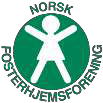 ØstfoldÅrsberetning 2016 for Norsk Fosterhjemsforening ØstfoldStyret i Norsk Fosterhjemsforening Østfold har hatt denne sammensetningen i 2016:  Styret:                                             Leder:		Birgit K. AlstadNestleder:                 Elisabeth Strengen GundersenKasserer:                  Guro ThoresenSekretær:                  Monica JohnsenWeb ansvarlig:         Frode Aker-BjørkeVara:                         Benedikte DohnVara:                         Mia SolbergValgkomiteen:          Anne Karin Hallangen                                  Bjørn MathisenÅrsmøtetÅrsmøtet ble avholdt på Karlshus skole, Skoleveien 5, 1640 Råde. Møtet ble ledet av Birgit Alstad. Det var 17 stemmeberettigede medlemmer til stede. Årsmøtet gikk greit og årsmelding og handlingsplan ble godkjent. Regnskap og budsjett ble godkjent. Valg av styremedlemmer ble vedtatt etter valgkomiteens innstilling. Solfrid Ruud Rekdal, vår nye representant i hovedstyret, informerte om regionsamarbeidet og om hvilke saker som er prioritert av hovedstyret. Birgit Alstad takket de avtroppende styremedlemmene for innsatsen med blomster og ønsket samtidig de nye styremedlemmene velkommen.  Aktiviteter i 2016  29. mai arrangerte styret familiedag på Havnås skole i Trøgstad. Her var det bra oppmøte. Vi var til sammen ca. 40 stk. med store og små. Foreningen stod for pølser, kaker, saft og kaffe. «Ungene» lekte til å begynne med i gymsalen da det var ruskevær ute. Etter hvert lettet det noe og vi kunne ut og ha natursti, sekkeløp og potetløp.25. september hadde vi familiedag på Våler aktivitetssenter i Våler. Dette var veldig populært og det kom ca.70 små og store. Foreningen betalte for alle denne dagen. Medlemmene hadde med seg egen drikke og mat til å legge på grillen. Styret hadde ordnet med aktiviteter for alle - fra de minste til de største. De største var delt inn i to grupper. Paintball og klatrepark, og alle som ville kunne teste Zipline og rodeo-oksen. De minste var i hoppeslott og strikkbane.   11. desember hadde vi førjulstreff/familiedag på bondegården i Råde. Da var vi ca 90 stk. med stort og smått. Foreningen dekket kostnadene denne dagen. Det ble servert risgrøt, brus, kaffe og kake. Det ble arrangert skattejakt og alle fikk hilse på dyra på gården. Nikoline ga ut godteposer til barna da gamlenissen ikke var der. Det ble også en runde med traktor og kjerre for de som ville bli med på det. Foreningen har gjennom året hatt månedlige samtalegrupper på dagtid for fosterfamilier i Askim og Moss. Vi har også hatt en månedlig "lukket" samtalegruppe for enslige fosterforeldre. Sistnevnte blir holdt i Sarpsborg. Vi har vært aktive på facebook hele året og fortsatt arbeidet med å holde medlemsregisteret oppdatert med epostadresser. Forøvrig deltok tre styremedlemmer på organisasjonskurset i april. Vi har vært på Pride-kurs i regi av Bufetat i Sarpsborg og vært innom helgeseminar i Sverige for å informere om vårt arbeid og ikke minst forsøke å rekruttere nye medlemmer. Leder har truffet medlemmer for samtaler og bistått over telefon. Leder har videre kontaktet barnevernstjenestene i Østfold for å avtale møter for å presentere foreningen. Vi har arrangert COS-P veiledningsgrupper og individuell veiledning for medlemmene våre gjennom året.Kontor  Vi leide kontor i Solgård Skog 15 C, Moss gjennom hele 2016Styremøter  Det har vært avholdt 11 styremøter og styret har behandlet totalt 85 saker.  Økonomi  Kasserer har ført regnskap i 2016. Foreningen har hatt god økonomi og fått inn tilskudd fra Fosterhjemsforeningen sentralt(hovedkontoret) og Grasrothandelen. Revisorer er Vetle Andreas Schultz og Siv Ragnhild Schultz.  Medlemsutvikling Vi jobber med medlemsutvikling der vi har anledning - gjennom Bufetat, barnevernstjenestene, private barnevernsinstitusjoner osv.   Medlemstall pr.:  31.12.09 - 213  31.12.10 - 232     31.12.11 - 238    31.12.12 - 239    31.12.13 - 254     31.12.14 - 262     31.12.15 – 283     31.12.16 - 317  TakkStyret i Norsk Fosterhjemsforening Østfold ønsker å takke Bufetat i Sarpsborg. Vi vil takke Anne Karin Hallangen som holder samtalegruppen i Askim, Benedikte Dohn som har gruppen for enslige i Sarpsborg og Birgit Alstad som har gruppen i Moss. Vi vil også takke representantene i styrene i vår region og vår representant i hovedstyret, Solfrid Ruud Rekdal for et godt samarbeid i 2016. En ekstra takk til varamedlem Mia Solberg som gir av sin tid, kunnskap og erfaring for å holde COS-P veiledning og veiledningsgrupper for våre medlemmer.                     Birgit Alstad                                                             Monica Johnsen…………………………………………                   ……...................................................		leder							sekretær 	 